Final Year Project (FYP)(should be submitted in the end of 6th Semester on scheduled date)Instructions:The number of students in one group should be three (3).The student must complete this form after discussing with the supervisor/co-supervisor and submit the original copy to the FYP Coordinator.The student should make a duplicate copy of this form and make a their own FYP file.B.E MECHATRONIC ENGINEERING____________________________						     _________________________         FYP Coordinator							                   Chairman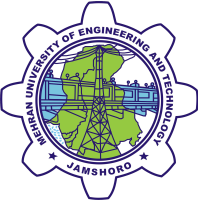 FYP FORM-1MEHRAN UNIVERSITY OF ENGINEERING & TECHNOLOGYJAMSHORO, SINDH, PAKISTANBATCH:SEMESTER:Title:Category: (Please tick) [   ]Research[   ]Physical System Development[   ]Case StudyStudent(s) declarationWe following student hereby declare that this project is of our own interest and will be completed within due course of time.We following student hereby declare that this project is of our own interest and will be completed within due course of time.We following student hereby declare that this project is of our own interest and will be completed within due course of time.We following student hereby declare that this project is of our own interest and will be completed within due course of time.Group studentsName fullID #Email &Cell No.Signature01(Group Leader)02(Member)03(MemberTeacherName fullEmail &Cell No.SignatureSupervisorCo-Supervisor(If any)